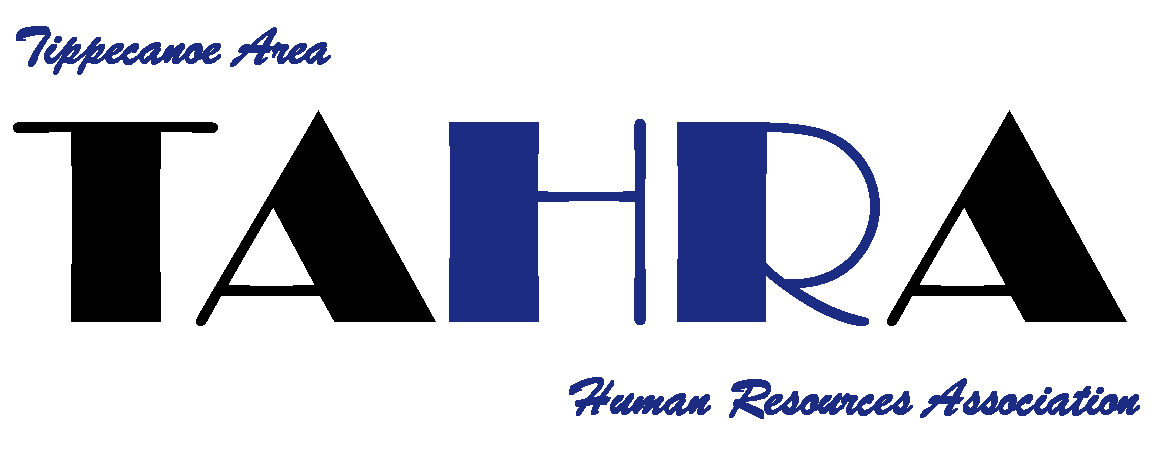 Tippecanoe Area Human Resources AssociationScholarship Reference FormTo the applicant:1. You may deliver this form and the additional scholarship application paperwork by e-mail or hard copy.2. Fill in your name in the appropriate space below.Applicant’s Name:______________________________________________________________Please send the completed reference forms with the other requested application paperwork in one E-mail to:  gbb@lafvb.comORYou may submit your scholarship application paperwork by mail to:Tippecanoe Area Human ResourcesScholarship ApplicationP.O. Box 5058Lafayette, IN  47903The application submission deadline is August 10, 2020.*************************************************************************************************************1. How long and in what capacity have you known the applicant (for example is he/she your student, employee, etc.)?2. Please provide an example to illustrate the applicant’s commitment to academic excellence and motivation to succeed.3. Please describe the qualities of the applicant that would make him/her a successful HR professional.4. Please provide any other information concerning the applicant that you think would be useful to the Scholarship Committee. (Attach additional page if needed.) 5. Please evaluate the applicant according to the following categories.Signature (person providing reference) _________________________________________Name (Please print or type) __________________________________________________Title ____________________________________________________________________Phone ___________________ E-mail  _________________________________________Date ____________________QualityExceptionalGoodAverageBelow AverageNot ObservedAcademic  ExcellenceMaturityMotivation/InitiativeCommunication SkillsTeam PlayerIntegrityCommitmentProfessionalismPotentialEvidence of AccomplishmentsLeadershipFlexibility/Adaptability